Sesión Ordinaria No.1 de la Comisión Edilicia de Tránsito y Protección CivilAyuntamiento Constitucional de Zapotlán el Grande, Jalisco 2021-2024Sentido de la Votación de los Puntos de la SesiónPunto II.- Votación del Orden del Día SENTIDO DE LA VOTACIÓNRegidorAprobadoAbstención En contraEdgar Joel Salvador Bautista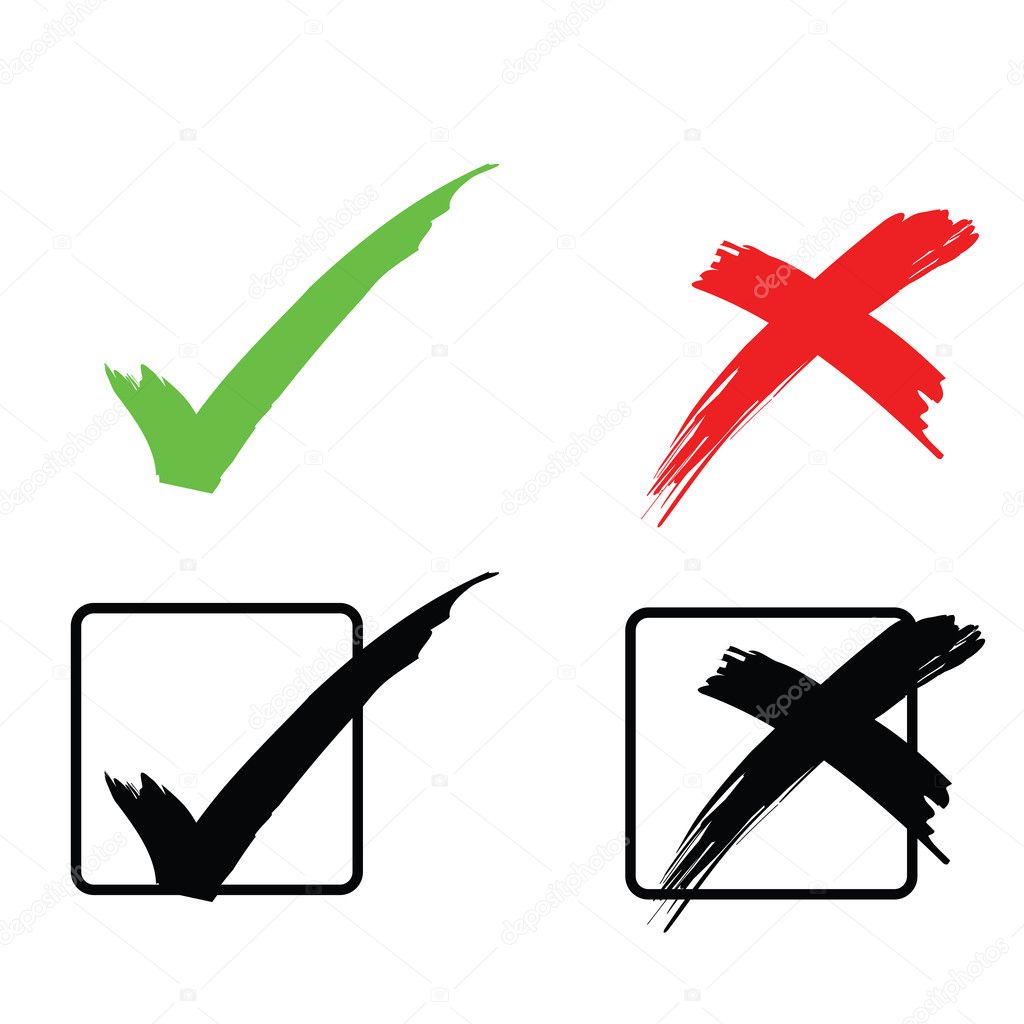 Marisol Mendoza PintoFrancisco Ignacio Carrillo Gómez